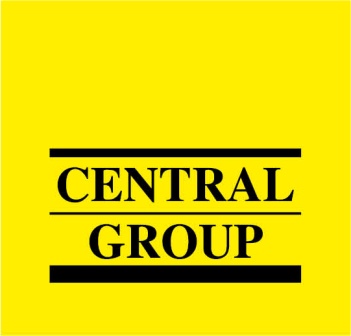 TISKOVÁ ZPRÁVA		2.4.2014CENTRAL GROUP zahajuje výstavbu 700 nových bytů na pražském Žižkově za téměř 2 miliardy korunSpolečnost CENTRAL GROUP zahájila výstavbu svého dlouho očeká-vaného projektu Rezidence Central Plaza v Praze 3. Všech 682 nových bytů bude dokončeno na jaře 2016 a celkové investiční náklady projektu budou činit téměř 2 miliardy korun. CENTRAL GROUP nebude na realizaci tohoto projektu čerpat žádný bankovní úvěr a vše uhradí ze svých vlastních zdrojů, stejně jako je tomu u všech ostatních projektů firmy. Rezidence Central Plaza bude největším rezidenčním projektem v širším centru Prahy za posledních 20 let. Specifické je to, že se nebude stavět na etapy, ale naráz. To je velká výhoda oproti jiným větším projektům, kdy jsou obyvatelé bytů v 1. etapě zatěžováni pokračující výstavbou. Pozemek pro výstavbu žižkovského projektu koupila firma v roce 2009 i s projektem a povolením na výstavbu kancelářského objektu od společnosti Telefónica. CENTRAL GROUP se však rozhodl projekt kompletně přepracovat na rezidenční využití, které je pro tuto lokalitu jednoznačně vhodnější.  „Nové byty zde začneme prodávat od září, kdy již bude dokončena spodní stavba objektu. Jsem si jist, že zahájení prodeje v tomto unikátním projektu bude největší událostí na pražském bytovém trhu za posledních mnoho let. Stavba je řešena ve formě pětipodlažního podstavce se střešními zahradami, ze kterého vyrůstá pět osmnáctipatrových věží,“ říká šéf CENTRAL GROUP Dušan Kunovský.     Z bytů ve vyšších podlažích bude krásný výhled na město, a to včetně Pražského hradu. Unikátní bude provedení střešních zahrad na nižších částech stavby. Tyto střešní zahrady s aktivním závlahovým systémem budou doplněny lavičkami a pergolami. Bude je tak možné využít k odpočinku a relaxaci. Vnitřní část objektu bude tvořit uzavřené atrium s předzahrádkami a klidovou zónou. Celý projekt je koncipován ve velmi vysokém standardu provedení. Ve věžích budou velká francouzská okna od podlahy až ke stropu s hliníkovými rámy. Balkony a zimní zahrady budou mít skleněná zábradlí. Celý objekt bude obložen moderním designovým cembonitem. V horních podlažích objektu bude už i ve standardním provedení klimatizace. Celý objekt bude zabezpečen kamerovým systémem a všem obyvatelům bude k dispozici recepce s nonstop bezpečnostní službou.K výběru zde budou byty s dispozicemi 1+kk až 4+kk, z nichž většina bude mít zimní zahradu, balkon nebo terasu. K dispozici bude dostatek parkovacích stání v podzemních garážích.      Kromě bytů budou pak v přízemí objektu tři velké komerční prostory pro gastronomické a prodejní provozy, které výrazně oživí celou Olšanskou ulici, u které je stavba situována. Obyvatelé bytů si tak budou moci zajít do restaurace nebo nakoupit doslova v bačkorách.Výhodou bydlení v širším centru Prahy je možnost obejít se bez auta. Přímo před domem je stanice tramvají, které jezdí v intervalu několika minut. A jen 10 minut pak trvá cesta na Václavské náměstí. V docházkové vzdálenosti je stanice metra Flora a obchodně-zábavní centrum Atrium Flora. Přímo naproti objektu Rezidence Central Plaza je park Parukářka s novým sportovním a fitness centrem. CENTRAL GROUP a.s.Praha, 2.4.2014__________________________________________________________________________________________________________V případě zájmu o další informace kontaktujte Martinu Pavlisovou, tel.: 605 204 817, e-mail: media@central-group.cz nebo pavlisova@central-group.cz. Podrobné informace o společnosti CENTRAL GROUP a její nabídce naleznete na www.central-group.cz, kde je také sekce Pro média a sekce 12 důvodů pro CENTRAL GROUP.CENTRAL GROUP je jednoznačně největším rezidenčním developerem v České republice. Za 20 let svého působení firma dokončila 130 rezidenčních lokalit a prodala více než 10.000 nových bytů, domů a parcel. Na všechny své byty a rodinné domy poskytuje Garanci nejlepší ceny. To znamená, že pokud někdo najde srovnatelnou nemovitost s lepší cenou oproti nabídce CENTRAL GROUP, firma cenu dorovná a ještě přidá bonus ve výši 100.000 Kč.  Společnost dlouhodobě vykazuje stabilní zisk, rostoucí podíl na trhu a pro svou činnost nepotřebuje žádný bankovní úvěr. Za dobu svého působení koncern CENTRAL GROUP uhradil českému státu jen na přímých daních již více než 1,6 miliardy korun. Významné prostředky věnuje společnost také na obecně prospěšné účely (například na výsadbu zeleně nebo na realizaci veřejných komunikací a inženýrských sítí pro obce a městské části v mnoha desítkách milionů Kč ročně) a také na charitativní činnost (například Nadačnímu fondu pro zdraví dětí zřízenému ve prospěch Ústavu pro péči o matku a dítě v Praze 4 - Podolí).CENTRAL GROUP je nejen největším českým prodejcem nových bytů a domů, ale také nejaktivnějším investorem v rámci akvizic nových pozemků pro rezidenční výstavbu. V současné době má nakoupené a připravené pozemky pro více než 8.000 nových bytů 
a rodinných domů. Ty plánuje zařadit do prodeje v průběhu příštích pěti let. CENTRAL GROUP nadále intenzivně hledá nové pozemky a brownfields pro výstavbu nových bytů a domů v Praze.   